Dear All,I hope you had a good start to the week!Please find below an email from Professor Audrey Bowen with links to an information sheet and online survey, regarding use of tools for screening and diagnosis of unilateral spatial neglect.On a different topic, if someone happens to be in Scotland this weekend, I have just been informed that there are still a few last places available for the University of Glasgow Dementia Conference, taking place on Saturday, 24th November, at the New Lister Building of the Glasgow Royal Infirmary. OPSYRIS members have been offered half-price tickets at £5.00. Please find the programme attached. If you are interested in attending, please send an email to courses@doctorsacademy.org.uk to book.Warm regards,Bogna.............................................................................................................................................................................................................................................................................................................
Subject: Request for help disseminating an opportunity to shape guidance for people with unilateral spatial neglect/inattentionDear friends and colleagues,I hope you are well. Please would you help by sharing the following weblinks to this participant information sheet and online survey with your members, colleagues and wider networks? Information sheet: https://drive.google.com/drive/folders/10RhlhSG28EtGXjXbnUkSh-bxXqqx8Roq?usp=sharingSurvey: https://apps.mhs.manchester.ac.uk/surveys//TakeSurvey.aspx?SurveyID=p2523693I write on behalf of an international collaboration* of stroke researchers and clinicians seeking to improve life after stroke for people with unilateral spatial neglect/inattention. We aim to produce guidance on methods to identify people with spatial neglect/inattention and tailor their rehabilitation. Our first step is an online survey of current international clinical practice by therapists, psychologists, physicians, orthoptists, nurses and other relevant stroke team members.We are not asking for endorsement of our research nor that you share any membership data. We simply ask whether you would be so kind as to help us disseminate the opportunity to participate, as we believe this would be of interest to your members and wider networks.  Please feel free to contact me or Matt (PhD student) matthew.checketts@manchester.ac.uk  with any queries.   This study has received research ethics approval by University of Manchester Ref: 2018-3901-7071.With very best wishesAudrey* collaboration members: Audrey Bowen, Matt Checketts, Peii Chen, Gail Eskes, Helena Fordell, Kimberley Hreha, Mauro Mancuso, Andy Vail, Patrik VuilleumierAudrey Bowen, Stroke Association John Marshall Memorial Professor of Neuropsychological RehabilitationG800 Stopford Building | Division of Neuroscience and Experimental Psychology | Faculty of Biology, Medicine and Health | University of Manchester | Oxford Road | Manchester M139PL | Tel 0161 275 1235 | Mob 07950 445550 | Twitter: audreybowenprof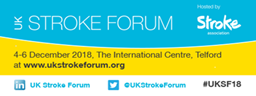 